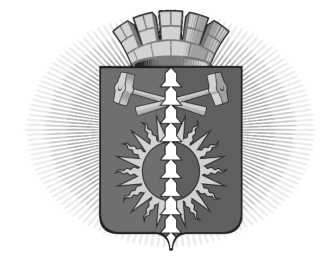 ГЛАВА ГОРОДСКОГО ОКРУГА ВЕРХНИЙ ТАГИЛПОСТАНОВЛЕНИЕот 15.12.2020                                                                                                         № 45Верхний ТагилО создании комиссии по проведению сельскохозяйственной микропереписи 2021 года на территории городского округа Верхний ТагилВ соответствии с частью второй статьи 5 Федерального закона от 21 июля 2005 № 108-ФЗ «О Всероссийской сельскохозяйственной переписи», постановлением Правительства Российской Федерации от 29.08.2020 № 1315 «Об организации сельскохозяйственной микропереписи 2021 года», руководствуясь Уставом городского округа Верхний ТагилПОСТАНОВЛЯЮ:1. Создать комиссию по проведению сельскохозяйственной микропереписи 2021 года на территории городского округа Верхний Тагил. 2. Утвердить:1) Состав комиссии по проведению сельскохозяйственной микропереписи 2021 года на территории городского округа Верхний Тагил (приложение № 1); 2) Положение о комиссии по проведению сельскохозяйственной микропереписи 2021 года на территории городского округа Верхний Тагил (приложение № 2).2. Настоящее постановление опубликовать на официальном сайте городского округа Верхний Тагил в сети Интернет (www.go-vtagil.ru).3. Контроль за исполнением настоящего Постановления оставляю за собой. Глава городского округа Верхний Тагил           		          подпись                                        В.Г. КириченкоПриложение № 1к постановлению Главыгородского округа Верхний Тагилот 15.12.2020 года № 45Состав комиссии по проведению сельскохозяйственной микропереписи 2021 года на территории городского округа Верхний ТагилПриложение № 2к постановлению Главыгородского округа Верхний Тагилот 15.12.2020 года № 45Положение о комиссии по проведению сельскохозяйственной микропереписи 2021 года на территории городского округа Верхний Тагил1. Комиссия по проведению сельскохозяйственной микропереписи 2021 года на территории городского округа Верхний Тагил (далее - Комиссия) образована для оказания содействия территориальным органам Федеральной службы государственной статистики по проведению сельскохозяйственной микропереписи 2021 года на территории городского округа Верхний Тагил.2. Комиссия в своей работе руководствуется Конституцией Российской Федерации, федеральными законами, указами и распоряжениями Президента Российской Федерации, Постановлениями и распоряжениями Правительства Российской Федерации, распоряжениями и приказами Федеральной службы государственной статистики, законами Свердловской области, Постановлениями и распоряжениями Правительства Свердловской области, муниципальными правовыми актами городского округа Верхний Тагил, а также настоящим Положением.3. Основными задачами Комиссии являются:1) обеспечение содействия территориальным органам Федеральной службы государственной статистики по проведению сельскохозяйственной микропереписи 2021 года на территории городского округа Верхний Тагил;2) оперативное решение вопросов, связанных с проведением сельскохозяйственной микропереписи 2021 года на территории городского округа Верхний Тагил;3) контроль за ходом проведения сельскохозяйственной микропереписи 2021 года на территории городского округа Верхний Тагил.4. Комиссия для осуществления возложенных на нее задач:1) рассматривает вопросы содействия территориальным органам Федеральной службы государственной статистики по проведению сельскохозяйственной микропереписи 2021 года на территории городского округа Верхний Тагил;2) рассматривает вопросы планирования мероприятий, материально технического, информационного обеспечения проведения сельскохозяйственной микропереписи 2021 года.5. Комиссия имеет право:1) приглашать на заседания Комиссии и заслушивать представителей территориальных органов федеральной исполнительной власти, исполнительных органов государственной власти Свердловской области, органов местного самоуправления городского округа Верхний Тагил, представителей предприятий и организаций, представителей общественных и религиозных объединений, средств массовой информации о ходе проведения сельскохозяйственной микропереписи 2021 года на территории городского округа Верхний Тагил;2) запрашивать у федеральных органов исполнительной власти, исполнительных органов государственной власти Свердловской области и органов местного самоуправления материалы по вопросам проведения сельскохозяйственной микропереписи 2021 года на территории городского округа Верхний Тагил;3) направлять в федеральные органы исполнительной власти, исполнительные органы государственной власти Свердловской области и органы местного самоуправления рекомендации по вопросам проведения сельскохозяйственной микропереписи 2021 года на территории городского округа Верхний Тагил;4) создавать временные рабочие группы для проработки предложений по проблемам, связанным с решением возложенных на Комиссию задач.6. Положение и состав Комиссии утверждаются Постановлением главы городского округа Верхний Тагил.В Комиссию включаются представители территориальных органов федеральных органов исполнительной власти, исполнительных органов государственной власти Свердловской области и органов местного самоуправления, государственных органов, средств массовой информации, предприятий и организаций городского округа Верхний Тагил.Комиссия состоит из председателя Комиссии, заместителей председателя, членов Комиссии и секретаря.Председатель Комиссии руководит деятельностью Комиссии, определяет порядок рассмотрения вопросов, вносит предложения по уточнению и обновлению состава Комиссии, несет персональную ответственность за выполнение возложенных на Комиссию задач.7. Заседания Комиссии проводятся по мере необходимости, в соответствии с планом работы, утверждаемым председателем Комиссии. Заседания Комиссии считаются правомочными, если на них присутствуют более половины ее членов. Члены Комиссии участвуют в ее заседаниях без права замены.Секретарь Комиссии уведомляет членов Комиссии (а также приглашенных на заседания) о дате проведения очередного заседания и повестке дня.8. Решения Комиссии принимаются простым большинством голосов присутствующих на заседании членов Комиссии путем открытого голосования. В случае равенства голосов решающим является голос председателя Комиссии.Решения Комиссии оформляются протоколами, которые подписываются председателем Комиссии или его заместителем, председательствующим на заседании.Решения комиссии являются обязательными для всех органов местного самоуправления и руководителей предприятий и организаций городского округа Верхний Тагил.По вопросам, требующим решения председателя Комиссии, Комиссия в установленном порядке вносит соответствующие предложения.9. Организационно-техническое обеспечение работы Комиссии осуществляется отделом сводных статистических работ г. Кировград Управления Федеральной службы государственной статистики по Свердловской области и Курганской области.10. Решение о ликвидации Комиссии принимается главой городского округа Верхний Тагил.Кириченко В.Г.- Глава городского округа Верхний Тагил, председатель Комиссии;Поджарова Н.Е.- заместитель Главы администрации по экономическим, заместитель председателя Комиссии;Танаева Е.С.- специалист 1 категории планово-экономического отдела администрации, секретарь Комиссии.Члены Комиссии:Николаева И.А.- начальник Финансового отдела администрации городского округа Верхний Тагил;Самофеева Е.А.- начальник планово-экономического отдела администрации;Шамсутдинова Н.В.- заведующая территориальным органом п. Половинный;Полухин А.П.- заведующая территориальным органом п. Белоречка;Голендухина О.Л.- и.о. начальника организационно-правового отдела администрации;Кропотухина Н.А.- начальник отдела по управлению муниципальным имуществом и земельным ресурсам;Лобанова О.А.- ведущий специалист эксперт Отдела сводных статистических работ г. Кировград (по согласованию);Большаков Е.С.- начальник Межмуниципального отдела Министерства внутренних дел Российской Федерации «Кировградское» (по согласованию);Шубин Л.В.- директор ГКУ «Невьянский центр занятости» (по согласованию);Катаева Н.Г.- начальник Межмуниципального отдела по Кировградскому, Невьянскому городским округам Управления Федеральной службы государственной регистрации, кадастра и картографии по Свердловской области (по согласованию);